REGISTRATION FORM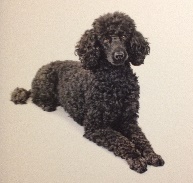 Cheques should be made payable to E. Ormerod or pay online via BACS transfer. Sort Code: 30-11-08  Account No: 23316768I understand that this club cannot be held responsible for any loss, damage or injury to handlers, their property (including dogs) or to that belonging to anyone that accompanies them to a training session. I have read and accept the Class Guidelines as set out by LODT and I accept responsibility for my dog at all times.First Name:First Name:Surname:Surname:Surname:Address:Postcode:Address:Postcode:Address:Postcode:Address:Postcode:Address:Postcode:Age if under 16 years:            (A responsible adult must accompany applicants under 16 years of age)Age if under 16 years:            (A responsible adult must accompany applicants under 16 years of age)Age if under 16 years:            (A responsible adult must accompany applicants under 16 years of age)Age if under 16 years:            (A responsible adult must accompany applicants under 16 years of age)Age if under 16 years:            (A responsible adult must accompany applicants under 16 years of age)Mobile Tel No:Mobile Tel No:Home Tel No:Home Tel No:Home Tel No:Emergency Contact: Emergency Contact: Tel No:Tel No:Tel No:Email address:(please PRINT)Email address:(please PRINT)Email address:(please PRINT)Email address:(please PRINT)Email address:(please PRINT)Dog’s Name:  Dog’s age &/or DOB:Dog’s age &/or DOB:Dog’s age &/or DOB:Dog’s age &/or DOB:Dog’s Breed:Dog or Bitch: Dog or Bitch: Dog or Bitch: Dog or Bitch: KC Reg Name of Dog   (if applicable)How did you hear about Liz Ormerod Dog Training?(If via your vet, please state which one or if recommended by a friend, please state who)How did you hear about Liz Ormerod Dog Training?(If via your vet, please state which one or if recommended by a friend, please state who)How did you hear about Liz Ormerod Dog Training?(If via your vet, please state which one or if recommended by a friend, please state who)How did you hear about Liz Ormerod Dog Training?(If via your vet, please state which one or if recommended by a friend, please state who)How did you hear about Liz Ormerod Dog Training?(If via your vet, please state which one or if recommended by a friend, please state who)Would you like to be added to the Liz Ormerod Dog Training Mailing List for future events?      The above information will be held and accessed by LODT and its authorised representatives only.  It may be used to send you details of other LODT offers and/or activities but will not be passed to any other organisation.     Would you like to be added to the Liz Ormerod Dog Training Mailing List for future events?      The above information will be held and accessed by LODT and its authorised representatives only.  It may be used to send you details of other LODT offers and/or activities but will not be passed to any other organisation.     Would you like to be added to the Liz Ormerod Dog Training Mailing List for future events?      The above information will be held and accessed by LODT and its authorised representatives only.  It may be used to send you details of other LODT offers and/or activities but will not be passed to any other organisation.     YESNOSignature:Date: